Committee Meeting – Headmasters CottageWednesday 7:00pm, 23 July 2014MINUTESCOMMITTEE MEMBERS PRESENT: Barnes, Richardson, Roberts, Mansfield, Robson, Howard, Crowe, Hazlehurst, Roberts, Jovanovic, Howard.Apologies: MINUTES OF PREVIOUS MEETINGTabled & AcceptedBusiness arising: Use of school building for community Karate classes. Some modification of internals required. Ongoing – tied to settling School site proposal.CORRESPONDENCE Correspondence in: Chief Minister re: Hall School. Meeting with Matthew Kennedy, Community Services Directorate, to occur 25 July 2014.Graham Moss & Hamish Horn (ACT Cemeteries) re: cemetery signage. Work to be completed in July. Graham Moss verbally thanks the VHDPA. Correspondence outSnezana Dimitrovska re: roads. VHDPA position on improvements to traffic management in Hall Village.Future of the School site: CSD meeting 25 July. Hazlehurst, Robson, Richardson and Kenworthy (Rotary) attending.AGM: Public officer, Rosemary Jovanovic asked that notification of 2014 AGM be placed on our website, notice boards and the Rural Fringe. David asked for up-dates and current menbership lists be finalized and sent to the Secretary prior to our AGM. Rod Barnes to finalise with website manager Crombie. David asked that sub-groups present annual reports 2013/14 prior to VHDPA  AGM.TREASURER’S REPORTGB Wear account closed. Com. Bank Investment account opened with enhanced return. $46,000 invested. $8000 in cheque account. This includes funds raised at the Hall Ball 2014.Priorities & projects Hall Pre-School Parents Association: Proposal referred to David Fussell for advice.Review operation of website. Treasurer (Rod) to co-ordinate with Alastair to align membership list and addresses with accounting system. Victoria St gardens. Bob to follow up account with Rotary. Gavin to develop proposal for the remaining gardens.Pavilion – Rod and Tony to develop proposals for new Pavilion tables, chairs and fridge and for revised fees. Other businessMajor renovation to Hall showground complete. Materials, equipment and labor contributed  by volunteers - well over $15,000 worth.President Hazlehurst thanked the committee members for their time and efforts during the year. David thanked Judy Roberts for putting meaning to the word “ district”  in our title.David emphasized our committee meetings are open to all and encouraged residents to connect and raise issues that are important for them.Subject to re-election at the AGM, David indicated support for continuing to promote resident volunteers driving and implementing projects that interest them and benefit our community (as opposed to a standing subcommittee model).Next meeting:  AGM 23 August 2014Meeting closed 8-45pm.Secretary. VHDPA. Bob Richardson. 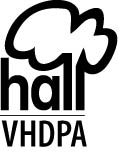 Village of Hall and District Progress Association Inc.VHDPA Inc.PO Box 43 Hall  ACT  2618www.hall.act.auPresident:  David Hazlehurst.